PestprotocolDit pestprotocol is een onderdeel van ons sociaal veiligheidsplan. Wij streven ernaar dat alle leerlingen zich veilig voelen bij ons op school. Hoewel één van de schoolregels is dat er niet wordt gepest, merken we dat dit helaas in de praktijk soms toch gebeurt. Er is sprake van pesten als iemand herhaaldelijk en langdurig wordt blootgesteld aan negatieve handelingen door een individu of groep. Pesten is onacceptabel en vraagt om een duidelijke en krachtige reactie vanuit onze school. Wij vinden het heel belangrijk om een actief veiligheidsbeleid te voeren om pesten zoveel mogelijk te voorkomen. Van belang is pesten op tijd te signaleren en op serieuze wijze aan te pakken als dit toch gebeurt. Bij het aanpakken van pesten is het belangrijk om álle betrokkenen erbij te betrekken: de pester, het gepeste kind, de zwijgende middengroep, de leerkracht en de ouders. In dit protocol staat het stappenplan waarin de procedure beschreven staat die wij zetten in het geval van pesten. 
Voorwaarden om ons doel te bereikenPesten wordt als probleem gezien door alle betrokken partijen: leerlingen, teamleden en ouders/verzorgers.Wij zien pesten als een groepsprobleem waarbij we uitgaan van verschillende rollen: gepeste leerlingen, pesters, meelopers, aanmoedigers, helpers, buitenstaanders en omstanders.Teamleden herkennen de signalen van pesten en nemen, als pesten optreedt, duidelijk stelling hiertegen.Wanneer pesten ondanks preventie toch de kop op steekt, heeft de school een pestprotocol waarin duidelijke stappen staan die gevolgd worden.We maken afspraken zichtbaar waardoor teamleden, leerlingen en ouders elkaar kunnen aanspreken op deze afspraken als er zich ongewenste situaties voordoen.School monitort de sociale veiligheid 1x per jaar.Voor ouders en leerlingen is een aanspreekpunt met betrekking tot pesten. Op onze school is dat anti-pestcoördinator Mylène Smit (m.smit@pronovacollege.nl) .Het pestprotocol en pestbeleid wordt jaarlijks geëvalueerd en waar nodig aangepast.Vormen van pestenPesten kan in verschillende vormen voorkomen:Fysiek pesten: slaan, schoppen, knijpen, haren trekken, laten struikelen of tegenhouden.Verbaal pesten: schelden, roddelen, chanteren, uiten van bedreigingen of iemand belachelijk maken.Materieel pesten: afpakken, beschadigen of verstoppen van spullen.Relationeel/sociaal pesten: buitensluiten, negeren of uitlachen.Digitaal pesten: foto’s en filmpjes bewerken, versturen van bedreigingen of virussen, iemand hacken of blokkeren, haatprofielen aanmaken, enz.Signalen van pestenAls één van bovenstaande dingen gebeurt, zijn dat signalen van pesten. Daarnaast zijn we ook alert op gedragsveranderingen bij leerlingen:Leerlingen met teruggetrokken gedragLeerlingen met een onzekere lichaamshoudingLeerlingen die zich sterker manifesteren: brutaal – agressiefLeerlingen die zich afzonderenLeerlingen die spullen kwijt zijn of waarvan de spullen kapot zijnLeerlingen die sociaal onhandig gedrag vertonen.Leerlingen die zichzelf verwonden (zelfmutilatie)Leerlingen die aangeven depressief te zijn en het niet meer te zien zitten (uiten van suïcidale neigingen)Oorzaken van pestenUit onderzoek blijkt dat pesters over het algemeen een positieve houding ten opzichte van geweld hebben en dat ze een beperkt inlevingsvermogen hebben. Daarnaast kunnen andere oorzaken als een problematische thuissituatie, verveling, niet met frustratie om kunnen gaan en aangeleerd gedrag ook een rol spelen.Pesten of plagenVaak worden de termen pesten en plagen door elkaar gehaald. Wat voor de één pesten is ervaart de ander als plagen. Bij plagen is de geplaagde vaak in staat voor zichzelf op te komen en houdt er geen psychische en/of fysieke schade aan over. Wij gaan uit van de beleving van de gepeste leerling. Elke melding en/of signaal nemen we daarom ook serieus. Naast het gevoel dat de gepeste leerling heeft, nemen we onder andere de volgende verschillen ook mee:Het stappenplanStap 1: 	Gesprek met het slachtofferDe mentor of de anti-pestcoördinator gaat in gesprek met de gepeste leerling. Indien nodig wordt het MT en/of het ZT door de coördinator geïnformeerd.Stap 2: 	Pester(s) uitnodigen voor een gesprek 
De pester(s) kunnen kort aangeven wat er gebeurd is. De feiten worden samengevat en genoteerd. De situatie van het slachtoffer wordt duidelijk gemaakt. Er wordt besproken dat het gedrag van de pester(s) moet stoppen. Er wordt gevraagd hoe de pester(s) zich hiervoor in gaat/gaan zetten. 

Stap 3: 	Het bemiddelingsgesprek (gesprek zonder schuldvraag, fase 1,2 en 3, zie hand-out) 
De anti-pestcoördinator laat alle partijen om de beurt hun verhaal vertellen. Er wordt niet op elkaar gereageerd. De coördinator vat samen en vraagt door en stelt het probleem vast. De coördinator vraagt aan beide partijen wat ze van elkaar nodig hebben om zich beter te voelen en het probleem op te lossen. Er wordt benoemd wat ieder anders gaat doen. Dit gesprek wordt door de coördinator genoteerd in Magister en stuurt een mail naar de mentor (in CC naar de teamleider/zorgcoördinator). De coördinator neemt tot slot telefonisch contact op met de ouders/verzorgers van beide partijen.

Stap 4: Monitoren of het pesten gestopt is
De coördinator houdt minimaal twee weken nauw contact met mentoren, docenten en de betrokken leerlingen om te monitoren of het pesten gestopt is. 

Als het pesten niet stopt:Stap 5: Vaststellen wat niet goed gaat en nieuwe afspraken vastleggen (gesprek zonder schuldvraag, alle fasen, zie hand-out)De coördinator gaat opnieuw in gesprek met het slachtoffer en de pester(s). Er wordt een plan van aanpak, met duidelijke afspraken, gemaakt om het pestgedrag te doen stoppen. Voor de pester wordt een straf op maat bepaald (in overleg met MT) als het pesten niet ophoudt. 
Voor de gepeste leerling wordt, in overleg met het zorgteam, gekeken of een vorm van training of andere hulp nodig is. De coördinator neemt tot slot telefonisch contact op met de ouders/verzorgers van beide partijen.

Stap 6: 	Monitoren of het pesten gestopt is
De coördinator houdt minimaal twee weken nauw contact met mentoren, docenten en de betrokken leerlingen en ouders/verzorgers om te monitoren of het pesten gestopt is.  Als het pesten niet stopt:Stap 7: 	Disciplinaire maatregelen
Het MT gaat over tot disciplinaire maatregelen zoals een vierkant rooster of een schorsing.   Bijlage 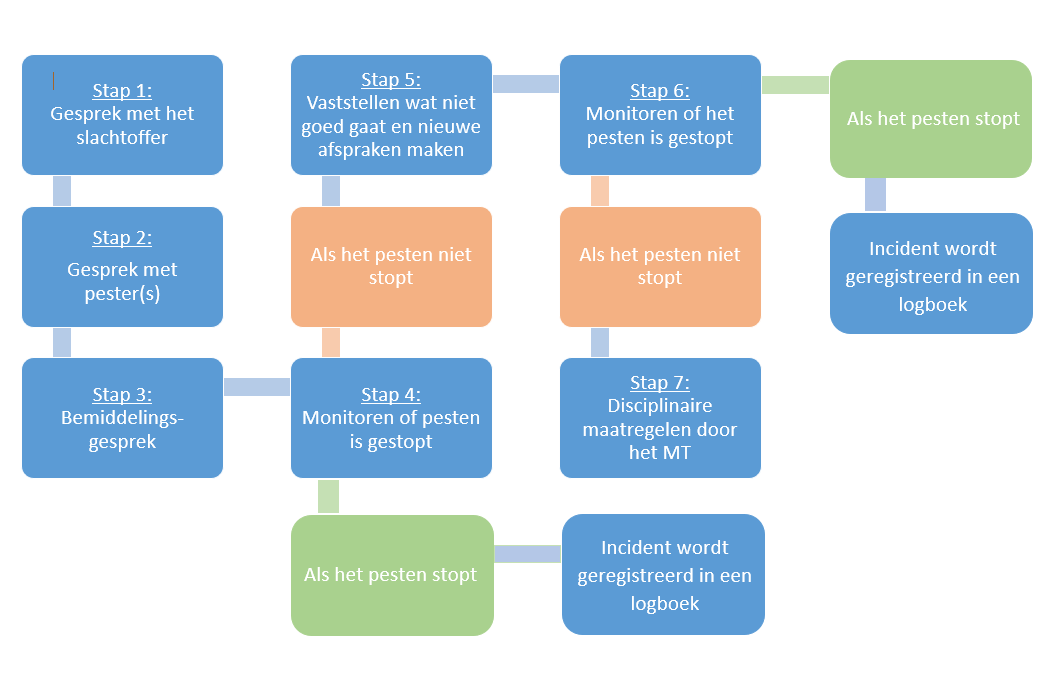 PlagenGebeurt af en toeKortdurendDoor en naar verschillende personenBeide partijen hebben plezierGelijkwaardigheidPestenStructureelVoortdurend/aanhoudend/herhaaldelijkVaak dezelfde die pest/gepest wordtGaat ten koste van sfeerMachtsverhouding/ongelijke strijd